Rad sa tabelamaKreiranje – umetanje tabele u dokument Za jednostavnu (basic) tabelu:  Insert—Table i odaberemo željeni broj vrsta i kolona na zadatom grid-uPomocu Insert Table komande gdje se se upisuje broj kolona i vrsta, i bira način prilagođavanja tabele (auto fit)Pomocu Draw Table komande crtaju se tabele na nacin kako se crtaju ručno, i ova komanda je pogodna za nepravilne tabele (da vratimo kursor u prvobitni oblik – dvostruki klik na radnu povrsinu)Pomocu komande Quick Tables:  Biramo neke od ponuđenih „gotovih“ tabelaPomocu komande Convert Text To table: ako vec imamo tekst razdvojen tabovima, zarezima itd možemo ga pretvoriti u tabelu. Selektujemo ga, zadamo komandu i definišemo separatore
Bar/Budva/12:40Bar/Podgorica/10:20	Kolašin/Podgorica/08:00Zadatak 1:  Napraviti po tabelu na svaki od navedenih načina
Primjena stilaUmjesto običnog crno-bijelog izgleda tabele, možemo da koristimo neki od postojećih stilova ili da napravimo svoj. Lista predefinisanih stilova stilova je u Design tabu koji je vidljiv kada je kursor u tabeli.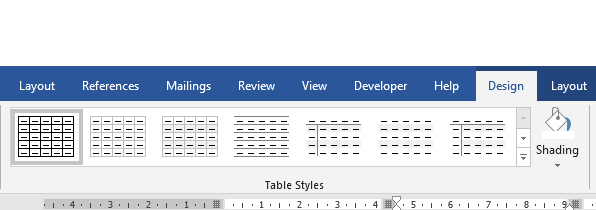 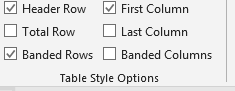 Header Row- Posebno formatiranje za prvi red (da se izdvoji kao naslovni red)Total Row- posebno formatiranje za poslednji red (da se izdvoji kao zbirni red)Banded Rows- neparni redovi i parni redovi da imaju posebno formatiranjeFirst Column – posebno formatiranje za prvu kolonuLast Column – posebno formatiranje za poslednju kolonuBanded Columns – neparne i parne kolone imaju razlicito formatiranjeZadatak 2: Na svaku od tabela napravljenih u zadatku 1 primijeniti poseban stil i kombinacije navedenih opcijaPromjena boje polja/tabele – Shading – odnosi se na ćeliju u kojoj se nalazi kursor ili na selektovani dioLinije okvira, bordure -borders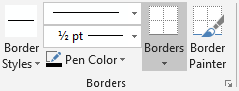 Border styles – izbor stila bordureIzbor vrste linije – puna, isprekidana, tackasta…Izbor debljine linije, Izbor boje linijeIzbor linija koje ce biti vidljiveBorder painter – alat za primjenu novog formatiranja na postojece linije (vrsta, debljina, boja) – odaberemo vrstu, debljinu i boju linije i onda je četkicom- painterom primijenimo na odgovarajuća mjestaBorders and shading dijalog – pruža najprecizniju kontrolu dizajna linija i boja tabele, zbog dijagrama po kome vidimo kako se primjenjuju borders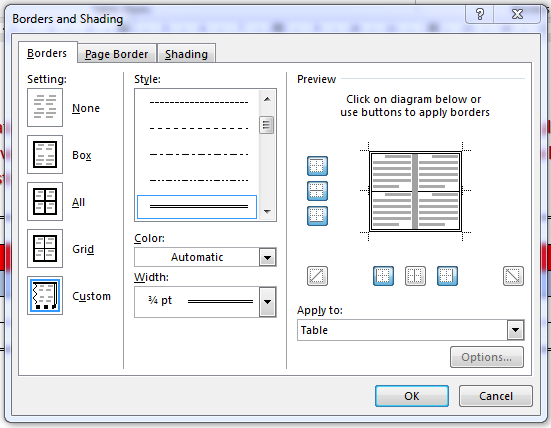 Zadatak 3. Napraviti tabelu 4x5. Obojati drugi red tabele u crveno, a treci u plavo. U prvom redu izbrisati linije koje razdvajaju polja. Staviti da sve spoljne linije budu dvostruke i ¾ pt debljine. Zadatak 4. Napraviti tabelu 5x6. Primjenom alata za dizajn tabele (borders, shading, border painter) preurediti je da izgleda ovako: II1informatikaponedjeljak	II2informatikaponedjeljak	I4informatikautorakII1informatikaponedjeljak	II2informatikaponedjeljakI4informatikautorakPonedjeljakUtorakSrijedaČetvrtakPetak

praksaMatematika

praksa

praksaFizičko vasp.

praksa

praksaInformatika

praksa

praksa

praksa

praksa

praksa